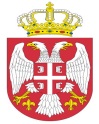  Република СрбијаАутономна Покрајина Војводина							ОПШТИНСКА УПРАВА ОПШТИНЕ ОЏАЦИ       			Одељење за урбанизам, стамбено-комуналне иимовинско-правне послове   		Број: ROP-ODZ-18802-ISAW-2/2019Заводни број: 351-263/2019-01Дана: 22.08.2019. године      О Џ А Ц ИОдељење за урбанизам, стамбено-комуналне и имовинско-правне послове, поступајући по захтеву инвеститора, „Соргум“ доо, Селенча, улица Чмеликова бр. 40, за издавање Решења којим се одобрава извођење радова, на основу члана 8ђ., члана 134. и члана 145. став 1. Закона о планирању и изградњи („Сл.гласник РС“,број 72/09, 81/09-испр., 24/2011, 121/2012, 42/2013- одлука УС, 50/2013- одлука УС, 98/2013-одлука УС, 132/2014, 145/14, 83/18, 31/19 и 37/19 др закон), члана 28. и 29. Правилника о поступку спровођења обједињене процедуре електронским путем („Сл.гласник РС“ 113/2015, 96/2016 и 120/2017), члана 81. став 1. тачка 3. Статута општине Оџаци („Сл. лист општине Оџаци“, број 2/19), члана 19. Одлуке о организацији Општинске управе општине Оџаци („Службени лист општине Оџаци“, број 20/2017), Решења број 03-2-103-2/2019-IV и члана 136. Закона о општем управном поступку („Службени гласник РС“, број 18/2016 и 95/18 аутентично тумачење), доноси:Р Е Ш Е Њ Ео одобрењу извођења радоваОДОБРАВА СЕ инвеститору, „Соргум“ доо Селенча, улица Чмеликова бр. 40, извођење радова на изградњи прикључка на месну водоводну мрежу пословног објекта на катастарској парцели бр. 2308/2 к.о. Ратково. Oбјекат је категорије Г, класификационе ознаке 222210.Саставни део овог Решења су: Локацијски услови бр. ROP-ODZ-18802-LOC-1/2019 од 05.08.2019.године;Главна свеска идејног пројекта израђена под бројем ИДП 204-08/2019, август 2019. године, од стране Пројектног бироа „Свод“ Оџаци, одговорно лице Ненад Стаменковић, главни пројектант Ненад Стаменковић, дипл.инж.грађ., лиценца ИКС бр. 311 0578 03;Идејни пројекат – свеска 3 – пројекат хидротехничких инсталација, израђен под бројем ИДП 204-08/2019, август 2019, од стране Пројектног бироа „Свод“ Оџаци, одговорно лице Ненад Стаменковић, одговорни пројектант Ненад Стаменковић, дипл.инж.грађ., лиценца ИКС бр. 311 0578 03.Предрачунска вредност радова износи 735.555,00 динара.На основу члана 12. Одлуке о утврђивању доприноса за уређивање грађевинског земљишта („Сл.лист општине Оџаци“, бр 4/2015 и 14/17), доприноси за уређивање грађевинског земљишта се не обрачунавају.Обавезује се инвеститор да најкасније осам дана пре почетка извођења радова, пријави почетак извођења радова надлежном органу. Орган надлежан за доношење решења не упушта се у оцену техничке документације која чини саставни део решења, те у случају штете настале као последица примене исте, за коју се накнадно утврди да није у складу са прописима и правилима струке, за штету солидарно одговарају пројектант који је израдио и потписао техничку документацију и инвеститор радова. По завршетку изградње, односно извођењу радова из члана 1. овог решења, на захтев инвеститора, надлежни орган може издати употребну дозволу.Правоснажно решење, за објекте који се у складу са одредбама закона којим се уређује упис у јавну књигу о евиденцији непокретности и правима на њима могу уписати у јавну евиденцију, представља основ за упис у јавну књигу о евиденцији непокретности и правима на њима.О б р а з л о ж е њ еИнвеститор радова, „Соргум“ доо Селенча, улица Чмеликова бр. 40, преко пуномоћника, Стаменковић Ненада из Оџака, обратио се овом органу захтевом, у форми електронског документа, за издавање Решења о одобрењу извођења радова ближе описаних у диспозитиву овог решења.Уз захтев, подносилац захтева је доставио:Идејни пројекат израђен под бројем ИДП 204-08/2019, август 2019. године, од стране Пројектног бироа „Свод“ Оџаци, одговорно лице Ненад Стаменковић, главни пројектант Ненад Стаменковић, дипл.инж.грађ., лиценца ИКС бр. 311 0578 03, који чини:-Главна свеска идејног пројекта израђена под бројем ИДП 204-08/2019, август 2019. године, од стране Пројектног бироа „Свод“ Оџаци, одговорно лице Ненад Стаменковић, главни пројектант Ненад Стаменковић, дипл.инж.грађ., лиценца ИКС бр. 311 0578 03;-Идејни пројекат – свеска 3 – пројекат хидротехничких инсталација, израђен под бројем ИДП 204-08/2019, август 2019, од стране Пројектног бироа „Свод“ Оџаци, одговорно лице Ненад Стаменковић, одговорни пројектант Ненад Стаменковић, дипл.инж.грађ., лиценца ИКС бр. 311 0578 03.Техничка документација у dwg форматуПуномоћ- овлашћење за подношење захтева;Катастарско топографски план;Доказ о уплати прописаних такси и накнада за Централну евиденцију.	Поступајући по захтеву, овај орган је извршио проверу испуњености формалних услова и утврдио да су формални услови из члана 29. Правилника о поступку спровођења обједињене процедуре електронским путем („Сл.гласник РС“, бр. 113/2015, 96/16 и 120/2017) испуњени. 		На основу члана 12. Одлуке о утврђивању доприноса за уређивање грађевинског земљишта („Сл.лист општине Оџаци“, бр 4/2015 и 14/17), доприноси за уређивање грађевинског земљишта се не обрачунавају.		У складу са чланом 19. Правилника о поступку спровођења обједињене процедуре електронским путем („Сл.гласник РС“, бр. 113/2015, 96/16 и 120/2017), не прибавља се извод из листа непокретности за катастарску парцелу испод које се граде подземни делови линијских инфраструктурних објеката, односно подземни делови комуналне инфраструктуре.Став 11. члана 69. Закона о планирању и изградњи:  „НА ЗЕМЉИШТУ ИЗНАД ПОДЗЕМНИХ ДЕЛОВА ОБЈЕКТА ИЗ СТАВА 1. ЧЛАНА 69. И НА ЗЕМЉИШТУ ИСПОД НАДЗЕМНИХ ЕЛЕКТРОЕНЕРГЕТСКИХ ВОДОВА И ЕЛИСА ВЕТРОТУРБИНА, ИНВЕСТИТОР ИМА ПРАВО ПРОЛАЗА ИСПОД ИЛИ ПРЕЛЕТА ИЗНАД ЗЕМЉИШТА, УЗ ОБАВЕЗУ СОПСТВЕНИКА, ОДНОСНО ДРЖАОЦА ТОГ ЗЕМЉИШТА ДА НЕ ОМЕТА ИЗГРАДЊУ, ОДРЖАВАЊЕ И УПОТРЕБУ ТОГ ОБЈЕКТА.“Став 12. члана 69. Закона о планирању и изградњи:  „У СЛУЧАЈУ ИЗ СТАВА 11. ЧЛАНА 69. ЗАКОНА О ПЛАНИРАЊУ И ИЗГРАДЊИ, НЕ ДОСТАВЉА СЕ ДОКАЗ О РЕШЕНИМ ИМОВИНСКО-ПРАВНИМ ОДНОСИМА У СМИСЛУ СТАВА 9. ОВОГ ЧЛАНА, НИТИ СЕ ФОРМИРА ГРАЂЕВИНСКА ПАРЦЕЛА ЗА ПРЕДМЕТНО ЗЕМЉИШТЕ, БЕЗ ОБЗИРА НА НАМЕНУ ЗЕМЉИШТА.“Став 13. члана 69. Закона о планирању и изградњи:  „ИНВЕСТИТОР ЗА ИЗГРАДЊУ ОБЈЕКАТА ИЗ СТ. 1. И 2. ОВОГ ЧЛАНА ИМА ПРАВО ПРОЛАЗА И ПРОВОЗА ПРЕКО СУСЕДНОГ И ОКОЛНОГ ЗЕМЉИШТА КОЈЕ ЈЕ У СВОЈИНИ ДРУГИХ ВЛАСНИКА, РАДИ ИЗВОЂЕЊА РАДОВА У ТОКУ ИЗГРАДЊЕ, КАДА ТО ЗАХТЕВА ТЕХНОЛОШКИ ПОСТУПАК И НА НАЧИН КОЈИ ЈЕ У СКЛАДУ СА ТАКВИМ ТЕХНОЛОШКИМ ПОСТУПКОМ.“Став 14. члана 69. Закона о планирању и изградњи:  „СВИ ВЛАСНИЦИ И ДРЖАОЦИ СУСЕДНОГ И ОКОЛНОГ ЗЕМЉИШТА ДУЖНИ СУ ДА ОМОГУЋЕ НЕСМЕТАНИ ПРИСТУП ГРАДИЛИШТУ И ТРПЕ ИЗВОЂЕЊЕ РАДОВА ЗА ПОТРЕБЕ ИЗГРАДЊЕ ОБЈЕКТА ИЛИ УРЕЂАЈА ИЗ СТАВА 1. ОВОГ ЧЛАНА.“Став 15. члана 69. Закона о планирању и изградњи:  ИНВЕСТИТОР ЈЕ ДУЖАН ДА ВЛАСНИЦИМА ИЛИ ДРЖАОЦИМА ЗЕМЉИШТА ИЗ СТАВА 12. ОВОГ ЧЛАНА, КАО И СУСЕДНОГ ИЛИ ОКОЛНОГ ЗЕМЉИШТА ИЗ СТАВА 13. ОВОГ ЧЛАНА, НАДОКНАДИ ШТЕТУ КОЈУ УЧИНИ ИЗВОЂЕЊЕМ РАДОВА, ПРОЛАЗОМ И ПРЕВОЗОМ, ОДНОСНО ДА ВРАТИ ЗЕМЉИШТЕ У ПРВОБИТНО СТАЊЕ. АКО СЕ НЕ ПОСТИГНЕ СПОРАЗУМ О ВИСИНИ НАКНАДЕ ШТЕТЕ, ОДЛУКУ О НАКНАДИ ШТЕТЕ ДОНОСИ НАДЛЕЖНИ СУД.На основу напред утврђеног, а у складу са чланом 145. Закона о планирању и изградњи („Сл.гласник РС“,број 72/09, 81/09-испр., 24/2011, 121/2012, 42/2013- одлука УС, 50/2013- одлука УС, 98/2013-одлука УС, 132/2014, 145/14, 83/18, 31/19 и 37/19 др закон), донето је решење као у диспозитиву.	ПОУКА О ПРАВНОМ ЛЕКУ: Против овог решења може се изјавити жалба у року од 8 дана од дана пријема истог, кроз Централни информациони систем за електронско поступање у оквиру обједињене процедуре, Покрајинском секретаријату за eнергетику, грађевину и саобраћај у Новом Саду, ул. Булевар Михајла Пупина број 16.  Обрадио:дипл.правник Светлана Јовановић							           Руководилац Одељења,                                                                                  дипл.инж.грађ. Татјана Стаменковић